		  Civitas Academy Bulletin17/12/18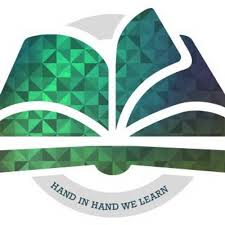 Welcome from Mr Wieder Welcome to the last bulletin of 2018. I would like to take the opportunity to wish everyone a happy Christmas and hope that the entire school community enjoys the break and return refreshed in the new year.I would like to thank CAFFS for running the book stall, bake and second hand uniform sales last week. The sales from the bake and second hand uniform sale made £62.30. The book sale provides the school with a commission of the sale of each book that can be used to purchase more books for the school.On Friday, we were able to raise over £50 for Save the Children on the Christmas Jumper Day. If anyone did not bring in their £1, we will be able to accept donations until Wednesday this week.Christmas JumpersIf children have Christmas jumpers, these can be worn during the performances this week alongside the normal school uniform. On Friday, Christmas jumpers may be worn alongside the usual uniform.Late CollectionsThere have been a number of occasions this term where children have been collected late without any notice provided. In some instances, parents have been uncontactable. Please note that if any child is collected over 15 minutes late without any notice provided by the parents, we will be contacting the police to inform them of the situation. This is in line with the practice used in other schools.Christmas PerformanceThis will take on Tuesday and Wednesday this week. After the children have entered school, families are welcome to enter via the hall doors on the playground to reserve their seats. Please note that for any families entering school after 8:55am entrance will be via the main office. We will aim to start the performance at 9:15am. Please note that we are having two performances this year. The Tuesday performance is suitable for families with young children/babies, whereas on Wednesday, we request that no young children or babies be brought to the performance.Reading Hexagon VisitA reminder that this will be taking place on Thursday. Please could any outstanding permission slips be brought back to school as soon as possible. I would like to thank Miss Boman for all of her hard work in organising this trip.Project Celebration: Thursday 20th DecemberProject celebrations will be taking place next Thursday after school. This is your chance to come in and visit the classrooms to see your child’s work over the last half term. These will run from 3:30pm- 4pm in classrooms. Please note that the Year 3 Project Celebration will be taking place in Rosen Class.Christmas Dinner PaymentPlease note that for parents in Y3 not entitled to Free School Meals, payments for the Christmas dinner on Friday need to completed via Tucasi.Term Overview Meeting: Thursday 10th JanuaryThe aim of this meeting is to share with you what your child will be learning about during the Spring term. It will be held in each of the classes at 3:30pm on the first Thursday back after the break. For any parents or carers unable to make the meeting, documents shared at the meeting will be uploaded onto the school website.Christmas Break and Return to SchoolPlease note that school breaks up for Christmas on Friday 21st December at 3:15pm. Please note that there is no after school club on this day. Children return to school on Wednesday 9th January.Community News: Carols and Christingles Concert at Holy Trinity ChurchHoly Trinity Church on Oxford Road is hosting a carol and christingle service on Sunday 23rd December at 4:30pm. All are welcome to attend.Autumn Key Dates (New events highlighted in yellow)Spring Key Dates (Further events to be added)Before or After School Club User?Go Beanies will be taking over the running of the club in January. You will need to register directly with them in order to continue using the service. Further information from Go Beanies is provided below:NEW BREAKFAST AND AFTER-SCHOOL CLUB -Important Update from Go BeaniesNew Booking & Registration Process Please note that if your child currently attends the breakfast and after-school club (either on a regular or occasional basis), it will no longer be possible to book or make payments for the breakfast and after-school club through the school’s payment portal (Tucasi) for sessions from the 9th January 2019 onwards. Parents or Carers should contact Go Beanies directly on 01189962678 or email info@gobeanies.org for more information about the new booking & registration process if they’ve not already done so. Please also note that parents or carers that use the club on an ad-hoc/occasional basis will also need to be pre-registered with Go Beanies as soon as possible in order for your child to be able to attend the club from the 9th January onwards. Interested in Booking a Place for your Child For those Parents and Carers who currently don’t use the club but are considering the use of the breakfast and after-school service, please feel free to contact Patrick at Go Beanies on 01189962678 or by email (info@gobeanies.org) for more information including booking and payment options. Thank you for your attention.Date and TimeEventTuesday 18th December (9:15-10am)Christmas Performance (Dress Rehearsal suitable for families with young children)Wednesday 19th December (9:15-10am)Christmas Performance (No young children please)Thursday 20th December11b411 Event: Whole school visit to Reading Hexagon Thursday 20th December (3:30-4pm)Project Celebrations (Reception- Year 3)Friday 21st DecemberLast Day of Term (No afterschool club)Friday 21st DecemberChristmas dinner for pupilsDate and TimeEventMonday 7th JanuaryINSET DayTuesday 8th JanuaryINSET DayThursday 10th January (3:30pm- 4pm)Term Overview MeetingWednesday 16th JanuarySportshall Athletics Competition for selected children in Y3Thursday 17th January (9-9:30am)Question and Answer Session with Head of SchoolTuesday 22nd JanuaryY1 Planetarium at Civitas Thursday 31st JanuaryOlympic Athlete VisitFriday 1st FebruaryNSPCC Number Day (parents welcome to spend upto 9:25am in classes to join in with maths activities. Children can come in wearing clothes with numbers on for £1 donation to NSPCC)Thursday 14th February (3:30pm-4pm)Project CelebrationsMonday 18th February to Friday 22nd FebruaryHalf TermTuesday 26th FebruaryUkulele music lessons begin in Y3 (lasts for 16 weeks)Thursday 7th MarchWorld Book Day (parents welcome to spend upto 9:25am in classes to join in with reading activities. Children can come in dressed as a book character)Wednesday 13th March (3:30-6pm)Parents’ EveningThursday 14th March (9-9:30am)Question and Answer Session with Head of SchoolThursday 14th March (3:30-6pm)Parents’ EveningFriday 15th MarchComic ReliefWednesday 3rd AprilYear 3 Easter AssemblyWednesday 3rd AprilY2 Legoland TripThursday 4th April (3:30pm-4pm)Project CelebrationsFriday 5th AprilEnd of Term- Children finish at 3:15pm